Министерство образования и науки республики ТатарстанГАПОУ «Набережночелнинский педагогический колледж»Конспектпробного урока по информатикево 2 «Л» классеМБОУ «СОШ №35 с углубленным изучением отдельных предметов»на тему: «Работа со стандартными программами» студентки группы П-143 по специальности 44.02.02«Преподавание в начальных классах»Насыровой Лии ЛинаровныДопуск к уроку:Подпись учителя __________ Тюрина Е.А.Подпись группового руководителя __________ Пискунова С.Ю.Дата проведения урока: 14.11.17 г.Оценки:   за конспект ________   за урок ________            за анализ ________   за наглядный материал ________   Итоговая оценка ________      г. Набережные Челны, 2017 г. Конспект урока по информатике для 2 классаДата: 14.11.2017 г.Класс: 2 ЛТема: «Работа со стандартными программами»Цель:  - закрепить полученные знания по теме : « Компьютер» - научиться работать в программе Калькулятор для выполнения математических расчетов.
Оборудование: компьютер, проектор.Этапы урока:1. Мотивация к учебной деятельности – 2 мин.2. Актуализация полученных знаний – 3 мин.3. Изучение новых знаний и способов деятельности - 6 мин.4. Физическая минутка – 1 мин.5. Продолжение изучения новых знаний и способов деятельности – 6 мин.6. Практическая работа – 10 мин.7. Итоги урока  – 2 мин.Формируемые УУД:Личностные:- формирование ответственного отношения к другому человеку, его мнению.- формирование ответственного отношения к учению.- формирование коммуникативной компетентности в общении и сотрудничестве с учителем и со сверстниками.Метапредметные:- самостоятельное формулирование новых задач;- развитие умений соотносить свои действия с планируемыми результатами:Карточка № 1Задание: прочитайте определения, и найдите каждое понятие в таблице и обведите его красным цветом.    1)……..- предназначен для вывода информации на экран, отображения информации на экране.   2)………..предназначена для управления курсором (ею можно передвигать предметы, изображённые на экране монитора; делать выбор из набора вариантов)   3)………. предназначены для вывода звуковой информации с компьютера.   4) ………  служит для ввода текстовой и числовой информацииКарточка № 2Соотнесите названия  этих клавиш с их функциями.ЭтапыДеятельность учителяДеятельность учащихсяМотивация к учебной деятельностиЗдравствуйте ребята! Меня зовут Лия Линаровна. Кружок информатики проведу у вас я. Присаживайтесь. Сегодня мы не только узнаем много нового, но и повторим всё, чему научились на занятиях кружка. Продолжим работать со стандартными программами.Как вы думаете какая тема нашего занятия? Тема нашего занятия: Работа со стандартными программами(приклейте тему урока)А для чего нам это нужно?Целью нашего занятия будет использование стандартных программ для решения учебных задач. Сегодня мы с вами поиграем в игру «Турнир инфознаек»Для начала мы ознакомимся с правилами, которые вы должны соблюдать ( слайд)Работать должен каждый. Друг друга не перебиваем.Не кричим с места, а поднимаем руку.  Прислушиваемся друг к другу, решение принимаем вместе. ЗдороваютсяИспользовать стандартные программы в своей жизниЧитают :  1.	Работать должен каждый.2.	 Друг друга не перебиваем.3.	Не кричим с места, а поднимаем руку. 4.	 Прислушиваемся друг к другу, решение принимаем вместе.Актуализация полученных знанийМы с вами определились, что наш урок пройдет в форме игры. И для этого мы должны разделиться на 4 команды. Каждая команда должна будет придумать себе название и записать его на треугольнике. На это задание я даю вам 1 минуту. Во время игры мы будем выполнять задания. За каждое правильно выполненное задание ваша команда получит по жетону, а за каждое нарушение вам придется отдать один   жетон.  И в конце нашей игры , по общему количеству жетонов  мы определим, какая команда выиграла.Вы готовы начать игру?Итак,  начнем с разогрева. Сейчас я читаю начало  названия устройств,  а вы  должны закончить. Тот, кто знает ответ, поднимает руку. Помним о правилах ведения игры.Персональный …Прикладные и служебные….Системный…РабочийЗа каждый правильный ответ (Жетон)Молодцы!! Та команда которая еще не получила жетоны, не расстраивайтесь, впереди еще много заданий.Переходим к следующему заданию. На партах у вас лежат карточки с номером 1. Ваша задача прочитать определения и найти  каждому определению  подходящие понятие в данной  таблице и обвести его.Как только ваша команда выполнила задание, вы показываете знак готовности.(домик) Внимание на слайд. Какое понятие вы написали на первое определение?У  кого так же ?Та команда  которая правильно выделила понятие получает жетон. Следующее определение. Какое понятие вы обвели. Мы успешно выполнили первое задание.Следующее задание называется «Соотнеси»На партах у вас лежат карточки с номером 2. Переверните их. Вам нужно вспомнить для чего используются специальные клавиши и соотнести название  этих клавиш с их функцией. Как только ваша команда выполнила задание, вы показываете знак готовности.(домик)Проверьте свои работы по эталону(слайд) Поднимите руки те команды, которые  выполнили все верно. Выдаю жетоны. Таким образом, мы с вами повторили  основные устройства компьютера, специальные клавиши. Придумывают себе название.Слушают учителяДаКомпьютерПрограммы БлокСтол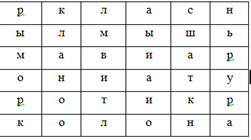     Мышь    Клавиатура    Колонки     Монитор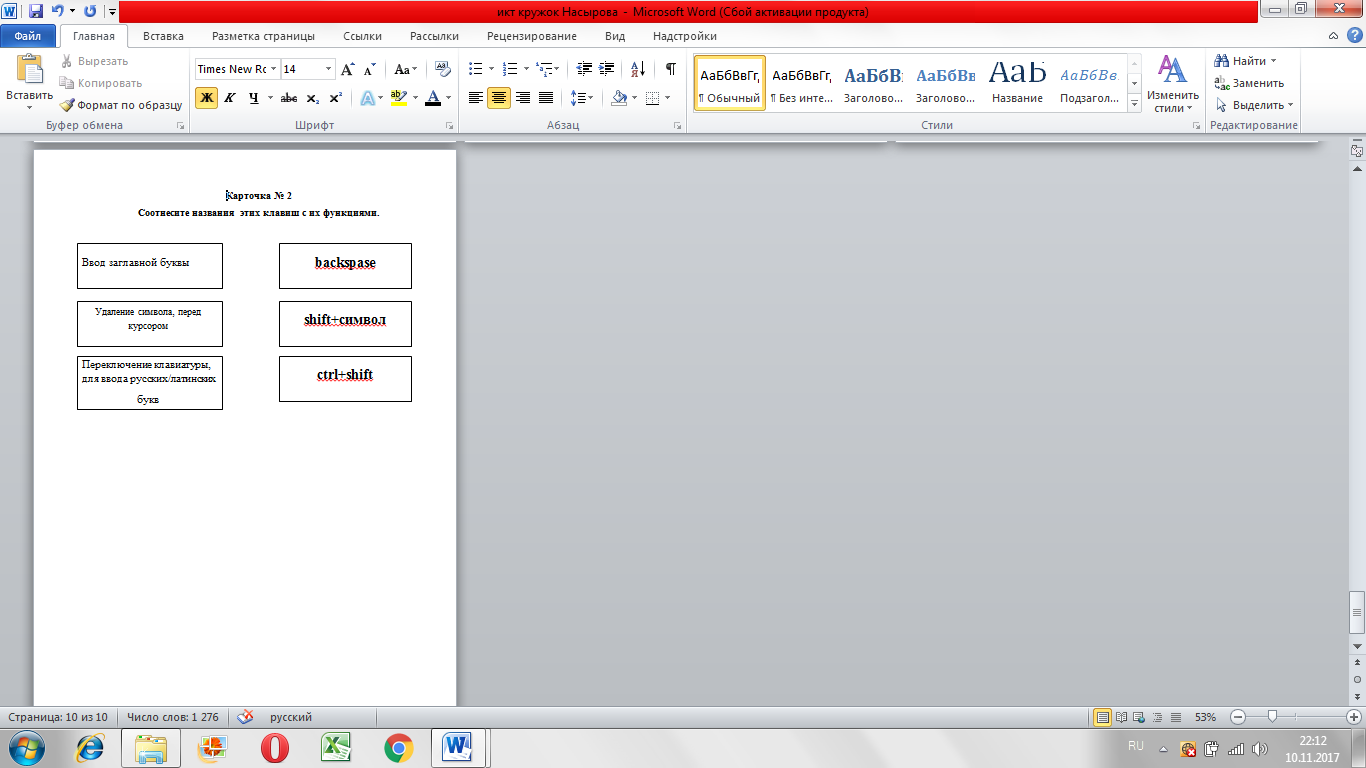 Поднимают руки и получают жетоныФизкультминуткаЧтобы быть в хорошей физической форме, выполним физ.минутку.Изучение новых знаний и способов деятельностиА теперь вспомните, с какой программой вы познакомились на прошлом занятии? Для чего нужна данная программа?В следующем задании нужно оформить и решить задачу. Внимание на слайд.Прочитайте задачу. Для строительства дома было закуплено со склада 128 ящиков стекла. После этого 1048 ящиков осталось на складе. Какое количество ящиков было до покупки?Что можно сделать с помощью программы Блокнот? Делаю общий вывод, если ответы детей не совпадают с предполагаемыми и показать на экране как это выглядит. С помощью чего будем  выполнять вычисление?Такая программа есть среди стандартных. Кто мне подскажет, где она находится? (вы знаете, как открыть программу Блокнот? Посмотрите ниже.)Открыть программу Калькулятор. (Действительно, программа Калькулятор находится там же, где и Блокнот.)БлокнотЗаписать условие задачи. Записать математическое выражения для решения задачи.Можно использовать калькулятор.Молчат, не знаютЕсли знают ответПосмотрите ребята на экран.На  Рабочем  столе  может  быть размещено   несколько  окон приложений.  А можно ли выполнять действия в двух программах одновременно? (А вы можете писать в двух тетрадях одновременно? или  Почему нельзя?) Можно  выполнить какие-то действия  в одном  окне,  затем переключиться  в  другое  и  поработать с ним. (на примере тетради ученика) Окно,  с  которым  в  данный  момент  производится  работа,  называется активным .Найдите карточку № 3. И прочитайте определение и отложите в тетрадь. Карточка3.Активное окно – это окно с которым в данным момент работает пользователь.Что нужно сделать ,для того чтобы окно стало активным? (если молчат : посмотрите в карточку)Теперь можно выполнить поставленную задачу?Действительно, программа Калькулятор работает так же, как и обычный калькулятор. Только вместо пальчиков на клавиши мы будем нажимать …. Кто хочет попробовать ?Ребята, а вы знаете что значение вычисленное с помощью программы Калькулятор можно скопировать в программу Блокнот?Переверните карточку № 4. и познакомьтесь с алгоритмом копирования  результатов вычислений.Давайте поиграем в Робота. Я Робот, вы мной управляете, по очереди читая команды из алгоритма.Ребята посмотрите, нам это же число нужно записать в ответ. Как вы думаете нужно ли нам еще раз копировать это число?Я думаю, что не нужно копировать, а можно просто вставить. Давайте проверим.-Что нам нужно сделать?(Установить курсор после слова Ответ . Выполнить копирование, правка вставить)нетВклеивают карточки в тетрадь МышкойОдин выполняет, остальные смотрят  ДаПрактическая работаА сейчас мы с вами  поработаем на компьютерах.  Переверните карточку № 5Прочитать и разобрать вместе Каждой команде по два компьютера, работаем в парах. За правильно выполненное задание, команда получает 3 жетона.Сейчас каждая команда сосчитает сколько жетонов вы набрали.Первая команда, сколько у вас жетонов?Вторая? Третья? Четвертая?Итак победителем стала у нас …. Команда. ( вручение диплома) Остальные команды не расстраиваемся, вы тоже очень хорошо работали. Всем спасибо Похлопаем. Молодцы. Читают задание. 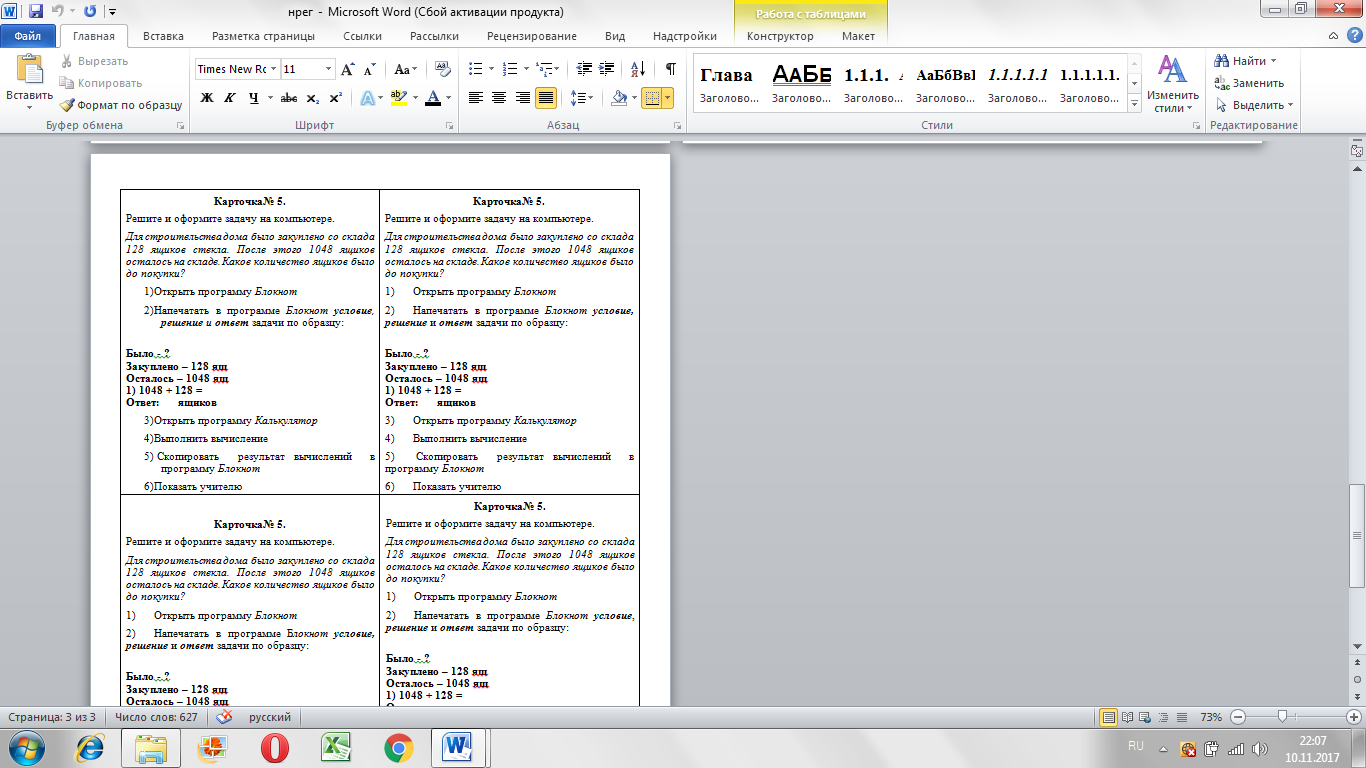 Итоги урока и рефлексияОценим свою работу на уроке. Все встали.Если вы усвоили… (Напомните мне) и научились применять ….(Напомните мне) на практике поднимите руки вверх.(можно повторить предложение целиком) Если вы усвоили новую тему, но остались еще вопросы руки в вперед.Если вы нечего не поняли, вытяните руки вперед. Не огорчайтесь, если вы дома еще раз прочитаете и повторите   то, что мы изучили , я уверена что трудности  исчезнут. Главное желание. Вы большие молодцы. Спасибо, за работу на уроке. До свидания!КалькуляторВыполнять вычисленияОценивают свою деятельность ркласн  ылмышьмавиарониатуротикрколона